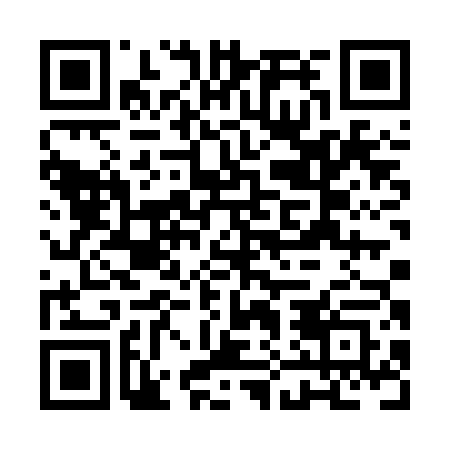 Ramadan times for Gosselin-Mills, Quebec, CanadaMon 11 Mar 2024 - Wed 10 Apr 2024High Latitude Method: Angle Based RulePrayer Calculation Method: Islamic Society of North AmericaAsar Calculation Method: HanafiPrayer times provided by https://www.salahtimes.comDateDayFajrSuhurSunriseDhuhrAsrIftarMaghribIsha11Mon5:455:457:0612:564:596:486:488:0912Tue5:435:437:0412:565:006:496:498:1013Wed5:415:417:0212:565:016:516:518:1214Thu5:395:397:0012:565:026:526:528:1315Fri5:375:376:5812:555:036:536:538:1416Sat5:355:356:5612:555:046:556:558:1617Sun5:335:336:5412:555:056:566:568:1718Mon5:315:316:5312:555:066:576:578:1919Tue5:295:296:5112:545:076:596:598:2020Wed5:275:276:4912:545:087:007:008:2221Thu5:255:256:4712:545:097:017:018:2322Fri5:235:236:4512:535:107:027:028:2423Sat5:215:216:4312:535:117:047:048:2624Sun5:195:196:4112:535:127:057:058:2725Mon5:175:176:3912:525:137:067:068:2926Tue5:155:156:3712:525:147:087:088:3027Wed5:135:136:3612:525:157:097:098:3228Thu5:115:116:3412:525:167:107:108:3329Fri5:095:096:3212:515:177:117:118:3530Sat5:075:076:3012:515:187:137:138:3631Sun5:055:056:2812:515:197:147:148:381Mon5:035:036:2612:505:207:157:158:392Tue5:005:006:2412:505:217:177:178:413Wed4:584:586:2212:505:227:187:188:424Thu4:564:566:2112:495:227:197:198:445Fri4:544:546:1912:495:237:207:208:456Sat4:524:526:1712:495:247:227:228:477Sun4:504:506:1512:495:257:237:238:488Mon4:484:486:1312:485:267:247:248:509Tue4:464:466:1112:485:277:267:268:5210Wed4:434:436:1012:485:287:277:278:53